Hairy VetchPlant Characteristics: Upright annual that grows up to 3 to 7 feet tall. Purple colored flowers.Emergence time: 14 days Min. germination soil temp: 60oFAnnual or Perennial: AnnualSalinity Tolerant: pH 5.5 – 7.5Tolerances: Drought and shadeCool or Warm season: Warm (mid-May to early August planting)The following goals for this species are ranked 0-4, 0=Poor, 1=Fair, 2=Good, 3=Very Good, 4=Excellent.Nitrogen Source: 4Nitrogen Scavenger: 1Soil Builder: 3Erosion Fighter: 2Lasting Residue: 1Weed Fighter: 3Grazing: 0Forage Harvest Value: 1Recommended Seeding Dates: April - OctoberPlanting Depth: ½ - 1 ½ inchMin. Seeding Rate (incorporated): 15 lbs./ac PLSMin. Seeding Rate (non-incorporated): 22 lbs./ac PLSTermination Options: Till and then apply herbicide  Other notes: Provides good weed suppressionResources:Midwest Cover Crops Field Guide-Midwest Cover Crop CouncilManaging Cover Crops Profitably-Sustainable Agriculture Research and EducationGreen Cover Seed-Soil Health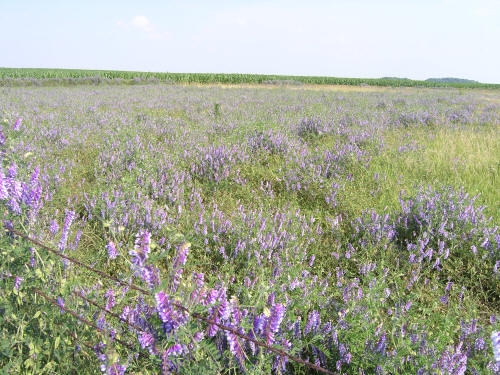 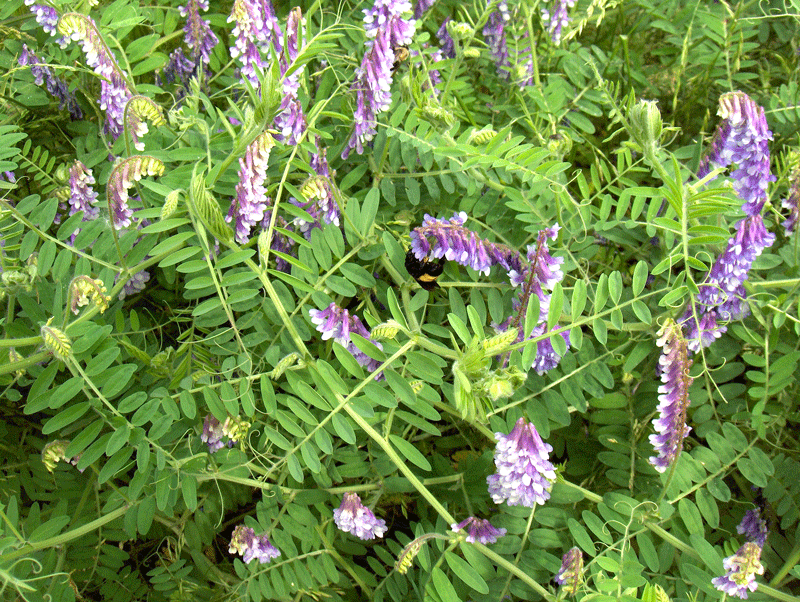 